Name _________________________                             Date ________________ Grade  3     Unit  Represent and Interpret Data  Targets               -------------------------------------------------------------------------------------------------- T11..Directions: Sue collected flowers in her backyard. Make a table for the data represented in the picture graph below.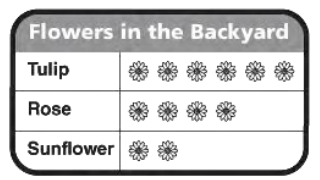 2. Martin did sit-ups for 5 weeks. Each week, Martin increased the number of sit-ups he did by 3.  In week 1,  Martin did 60 sit-ups. Create a table that could show Martin’s Sit-Ups for 5 weeks. 3.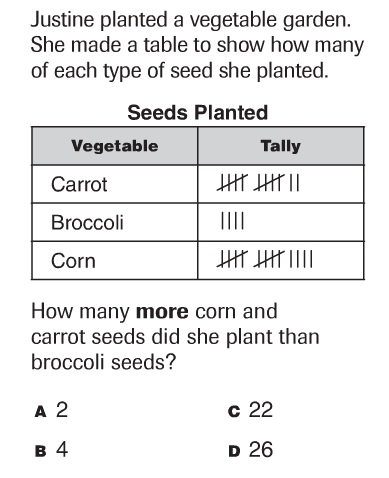 ------------------------------------------------------------------------------------------------------ T24.      5.  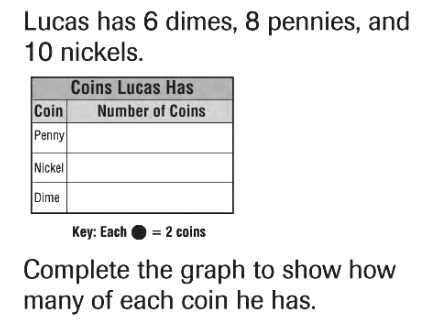 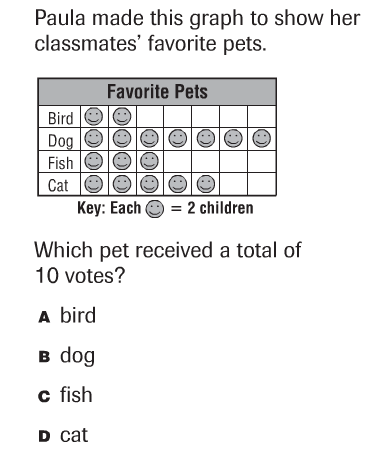 6.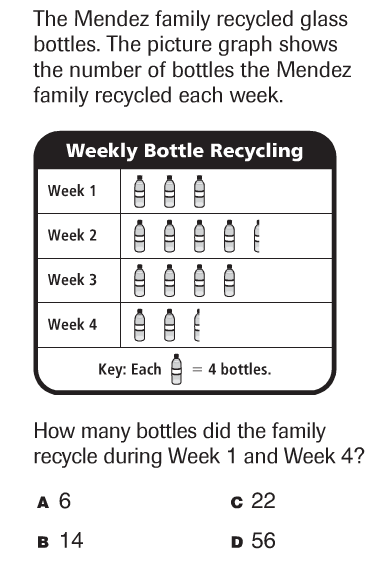 7.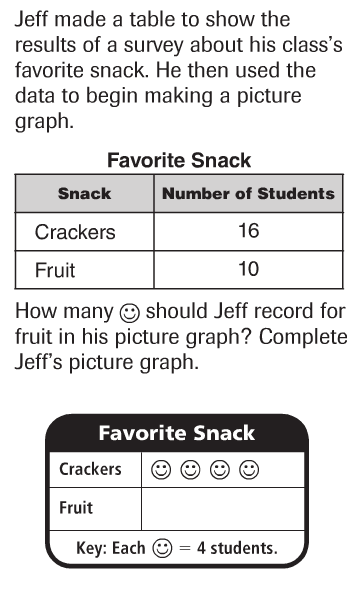 8.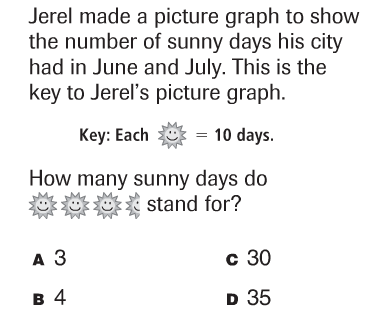 ------------------------------------------------------------------------------------------------------ T39. 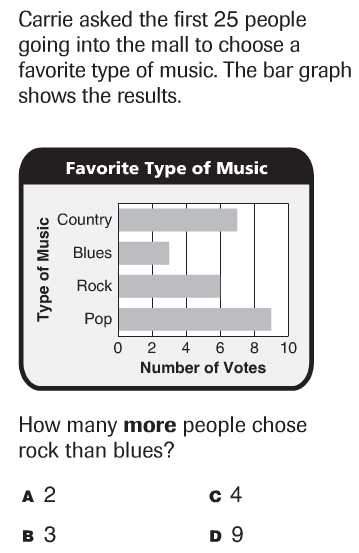 10. 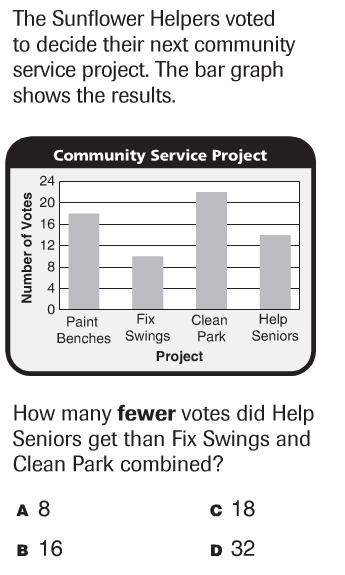 11.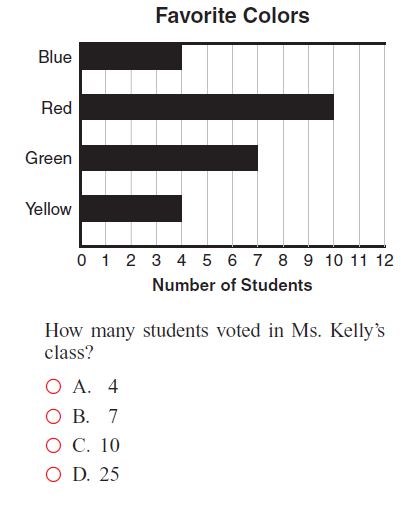 How do you know you are correct? Show your thinking below.----------------------------------------------------------------------------------------------------T412. Look at this line plot.                        Number of Times Playing Video Games Last Month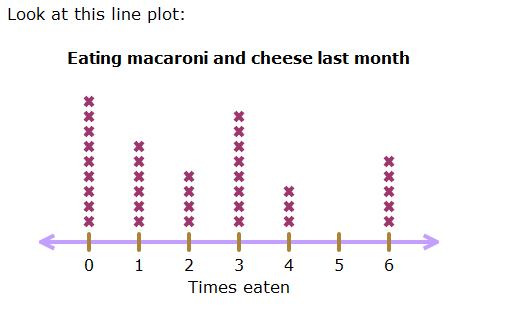                                                   x represents one boyHow many boys played video games 3 times last month?    What is the most frequent number of times video games were played? ____________  How many people never played video games last month?                                                                                            ____________      d.    How many more boys played video games 3 times than played video        games 1 time? ______________13. 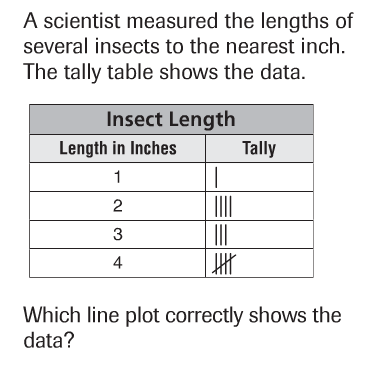 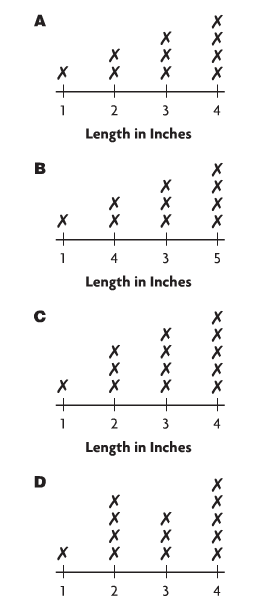 1234